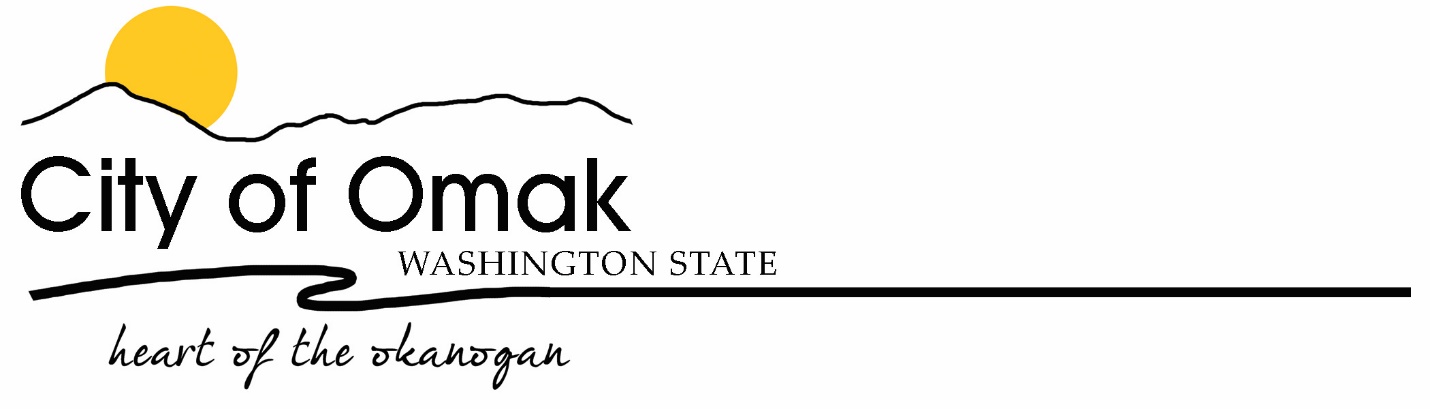 LANDLORD’S REQUEST FOR TENANTCity of Omak,I, ____________________________, being the owner of the property at the below mentioned property am notifying the City of intent to rent my property. I am hereby requesting that my tenant (listed below) receives a copy of the utility bill for water, sewer, and garbage services.I understand that in the event the renter / tenant moves out of the property and leaves an unpaid balance on the utility account, as the owner of the property, I am responsible for payment of the unpaid balance. I further understand that any balance left owing on the utility bill for the city of Omak constitutes a lien against the property, and services will not be reinstated until the balance and lien are paid in full.In the event the below named tenant vacates the property, I understand that it is my responsibility to notify the City.PROPERTY ADDRESS__________________________________ , OMAK, WA 98841		ACCOUNT NUMBER: _______________OWNER INFORMATION						RENTER / TENANT INFORMATIONNAME: __________________________________		NAME: _____________________________________MAILING ADDRESS: ________________________		MAILING ADDRESS: ___________________________		       ________________________				       ___________________________PHONE NUMBER: __________________________		PHONE NUMBER: _____________________________SIGNATURE: ______________________________		MOVE IN DATE: __________________DATE: ________________					MOVE OUT DATE: ________________